Вопросы для контрольной работыБиомасса – планеты, суши, мирового океана, отдельных территорий. Биологическая продуктивность.Современные проблемы энергетики.Задача №2Сделать оценку качества поверхностного источника питьевого водоснабжения населенного пункта по степени опасности загрязнения химическими веществами. Привести наиболее распространенные причины загрязнения поверхностных вод, а также методы снижения этого загрязнения. Исходные данныеТаблица 2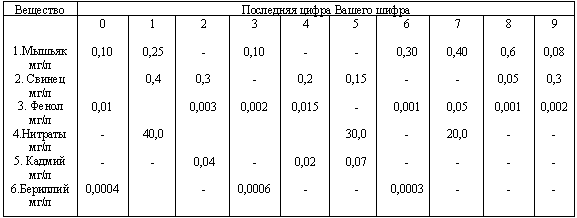 УказаниеСтепень опасности загрязнения водоисточников питьевого назначения оценивается по данным, приведенным в таблице 3. Заключение может быть сделано на основании стабильного сохранения негативных значений основных показателей в течение достаточно длительного периода (не менее 1 года). При этом, как правило, отклонения от норм должны наблюдаться по нескольким критериям, за  исключением случаев загрязнения водоисточников особо токсичными (чрезвычайно опасными) веществами. В этом случае заключение может быть сделано на основании одного критерия. Показатели, характеризующие загрязнение водоисточников и питьевой воды веществами, отнесенными к III и IV классам опасности, а также физико-химические свойства и органолептические характеристики воды относятся к дополнительным. Эти показатели используют для подтверждения степени интенсивного антропогенного загрязнения водоисточников, определенного по основным показателям.Критерии санитарно - гигиенической оценки опасности загрязнения питьевой воды и источников питьевого водоснабжения химическими веществами.Таблица 3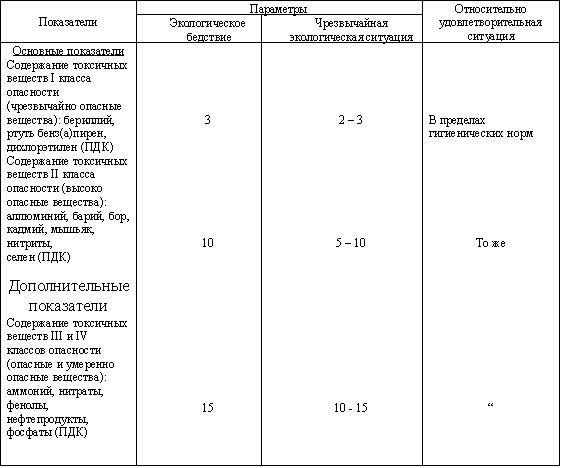 Примечание. ПДК вредных веществ в водных объектах приведены в Приложении 2.После оценки опасности загрязнения источников водоснабжения необходимо определить наиболее распространенные причины загрязнения подземных и поверхностных вод, а также методы снижения этого загрязнения.Задача №3Напряженность электромагнитного поля (ЭМП) в жилом квартале возле радиостанции 1 составляет E1 В/м. В ближайшее время возле радиостанции 1 планируется строительство радиостанции 2, расчетная напряженность ЭМП которой в жилом квартале составляет E2 В/м.Необходимо оценить, как изменится уровень электромагнитных полей в жилом квартале в результате этого строительства. Что понимается под санитарно – защитной зоной? Что понимается под зоной ограничения застройки? К каким последствиям приводит длительное воздействие ЭМП радиочастотного диапазона на организм человека? Какие существуют методы защиты от ЭМП?Исходные данныеТаблица 4                                                                                        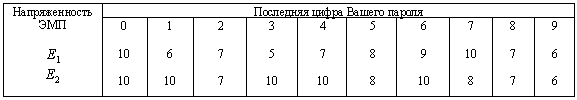 УказаниеНа основании данных о напряженности электромагнитного поля (ЭМП) в жилом квартале возле радиостанции 1 необходимо оценить возможные отрицательные последствия строительства радиостанции 2.При одновременном воздействии нескольких источников суммарное значение параметров ЭМП определяется по формуле:E2 = E12 + E22 + ... + En2где E1,,E2,...,En-напряженности электрического поля, создаваемые каждым передатчиком в контролируемой точке, В/м.Для оценки последствий строительства радиостанции 2 необходимо сравнить расчетное суммарное значение уровня ЭМП с ПДУ, равным 10 В/м. Кроме того, следует отметить последствия длительного воздействия ЭМП радиочастотного диапазона на организм человека, а также методы защиты от электромагнитных полей.Для ответа на вопросы по ССЗ и ЗОЗ необходимо учесть, что это зоны от ПРТО и воспользоваться  СанПиН 2.1.8/2.2.4.1190-03 «Гигиенические требования к размещению и эксплуатации средств сухопутной подвижной радиосвязи»ТЕСТ  51.Ноосфера - это: а) сфера разума; б) период, когда разумная деятельность человека становится определяющим фактором развития биосферы; в) высшая стадия развития биосферы; г) «мыслящая оболочка»; 2. Экологические факторы - это: а) факторы неживой природы; б) климатические, фитогенные, зоогенные, химические, микробиогенные, антропогенная деятельность человека; в) факторы живой природы; г) нет правильного ответа. Приведите его.3.Микроконсумент - это: а) гетеротрофный организм; б) бактерии и грибы; в) редуцент; г) деструктор; д) все перечисленное выше; е) нет правильного ответа. Приведите его.4.Законы об экологических факторах среды - это: а) закон минимума Либиха, закон толерантности Шелфорда; б) законы Б. Коммонера; в) вес перечисленные выше законы; г) нет правильного ответа. Приведите его.5.Дайте определение термина «экология» - а). Наука о жилище. б). Наука о поведении человека в современном индустриальном обществе. в). Совокупность научных, технических и практических проблем взаимоотношений человека и природы.6. Какие из перечисленных ниже веществ являются биогенными? а). Уголь, битум, нефть, известняк. б). Почвы, природные воды. в). Вода, воздух.7. Антропогенное воздействие - это: а). Воздействие человека на окружающую среду. б). Охрана окружающей среды. в). Отходы, накопленные в результате деятельности человека.8. Экологическая ниша - это: а). Совокупность условий жизни внутри экосистемы, предъявленная видом или популяцией. б). Положение вида в пространстве. в). Функциональная роль вида в сообществе.9. Является ли озон токсичным загрязнителем атмосферы? а). Да. б). Нет.  в). Нет, он поглощает жесткое ультрафиолетовое излучение.10. Популяция - это: а). Группа особей одного вида.б). Группа особей, характеризующихся одной экологической нишей. в)  Совокупность особей одного вида, населяющих определенное пространство, внутри которого осуществляется обмен генетической информацией.